Formular C20Bis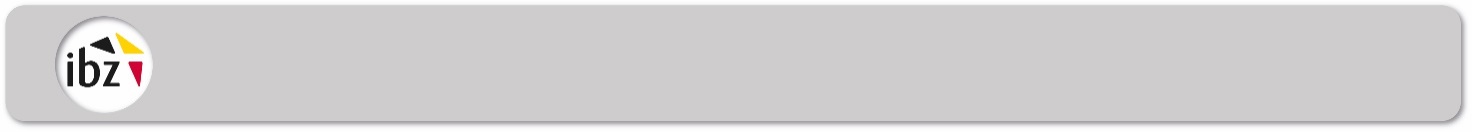 Brief des Vorsitzenden des Hauptwahlvorstandes des Kantons an die Beisitzer dieses VorstandesKanton: …. Sehr geehrte Damen und Herren,ich teile mit, dass ich Sie gemäß Artikel 95 § 7 des Wahlgesetzbuches benannt habe, um das Amt eines Beisitzers (oder eines Ersatzbeisitzers) in dem in ……. (Adresse) tagenden Hauptwahlvorstand des Kantons wahrzunehmen.In diesem Wahlkanton, in dem ein automatisiertes Wahlverfahren angewandt wird, trägt der Hauptwahlvorstand des Kantons die Stimmen für das Europäische Parlament, die Kammer, das Wallonische Parlament und das Parlament der Deutschsprachigen Gemeinschaft zusammen.Mitglieder eines Wahlvorstandes haben unter den vom König festgelegten Bedingungen Anrecht auf Anwesenheitsgeld und Fahrtkostenentschädigung. Seien Sie bitte im Besitz Ihrer Kontonummer im Hinblick auf die Zahlung der Anwesenheitsgelder nach den Wahlen.Falls Sie eine rechtmäßige Verhinderung geltend machen können, bitte ich Sie, mich umgehend darüber zu verständigen.Ich bitte Sie, mir die nachstehende Empfangsbescheinigung ordnungsgemäß unterzeichnet zurückzusenden oder mir innerhalb achtundvierzig Stunden Ihre Entschuldigungsgründe mitzuteilen.Der VorsitzendeEMPFANGSBESCHEINIGUNGZurückzusenden an Fr./Hrn. , Vorsitzende(r) des Hauptwahlvorstandes des Kantons: Adresse: ….WAHLEN DES EUROPÄISCHEN PARLAMENTS, DER KAMMER, DES WALLONISCHEN PARLAMENTS UND DES PARLAMENTS DER DEUTSCHSPRACHIGEN GEMEINSCHAFT VOM 9. JUNI 2024Der/Die zum Beisitzer (oder Ersatzbeisitzer) des Hauptwahlvorstandes des Kantons ….. (Wahlkanton) benannte Unterzeichnete,  (Name),  (Adresse), erklärt hiermit, das Schreiben des Vorsitzenden dieses Wahlvorstandes mit der Mitteilung dieser Benennung am (Datum) erhalten zu haben.……, den …. 2024UnterschriftAn:NameAn:VornameAn:AdresseDatum: